Федеральное государственное бюджетное образовательное учреждениевысшего образования«Красноярский государственный медицинский университет имени профессора В.Ф. Войно-Ясенецкого»Министерства здравоохранения Российской Федерации(ФГБОУ ВО КрасГМУ им. проф. В.Ф. Войно-Ясенецкого Минздрава России)Утверждаю«___» __________________________г.Зав. кафедрой д.м.н., доцент _________Капсаргин Ф.П.Индивидуальный  планработы  ОРДИНАТОРАСпециальность: УрологияКафедра: Урологии, андрологии и сексологии ИПОФамилия: ФарафоновИмя: ИванОтчество: БорисовичФ.И.О. руководителя: Капсаргин Федор Петрович Срок обучения с «01» сентября 2017 г.                            по «30» августа 2019 г.2017 годУЧЕБНЫЙ ПЛАН ОСНОВНОЙ ПРОФЕССИОНАЛЬНОЙ ПРОГРАММЫ ПОСЛЕВУЗОВСКОГО ПРОФЕССИОНАЛЬНОГО ОБРАЗОВАНИЯ ПО СПЕЦИАЛЬНОСТИ   31.08.68 «Урология»(ОРДИНАТУРА)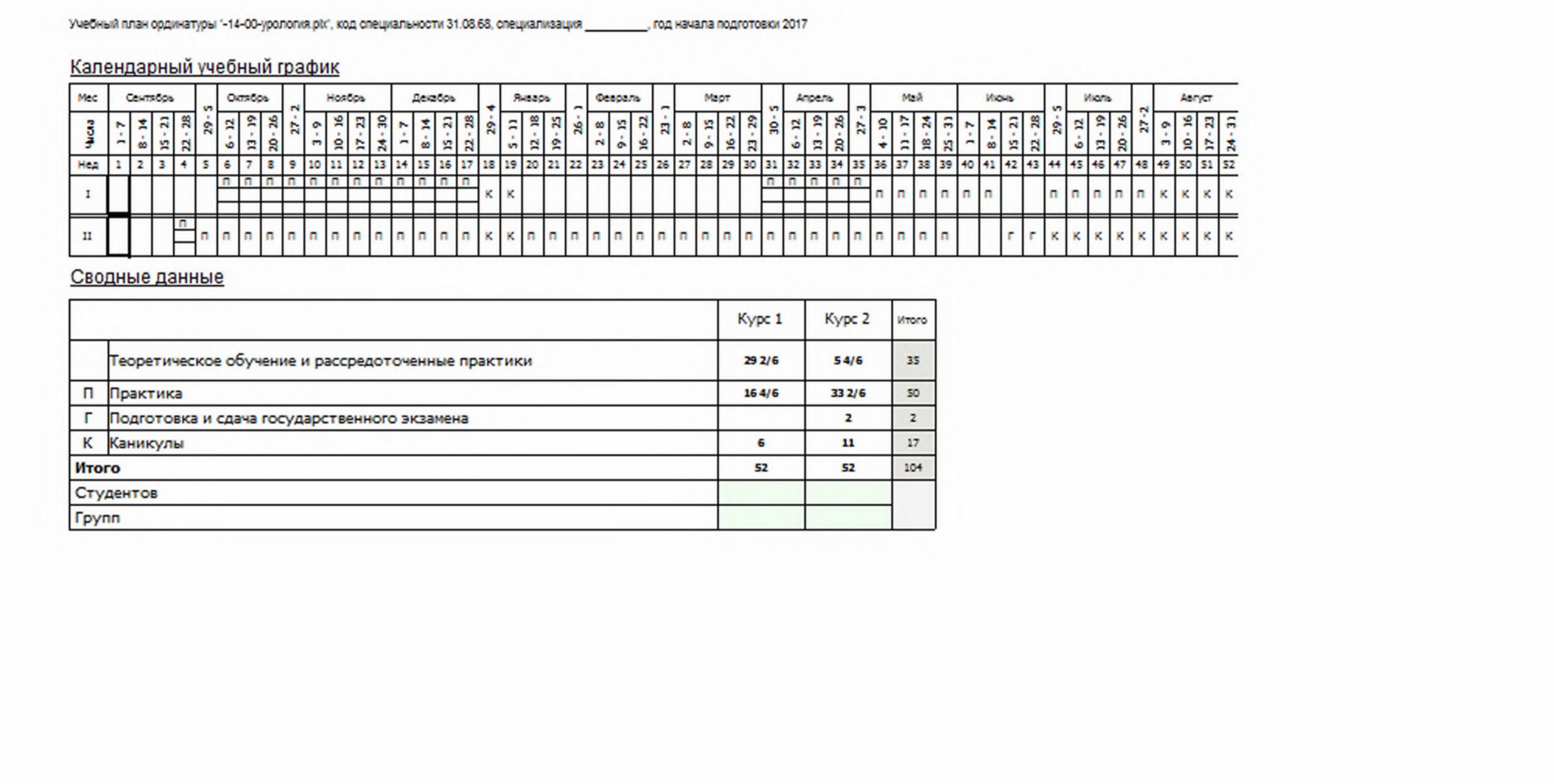 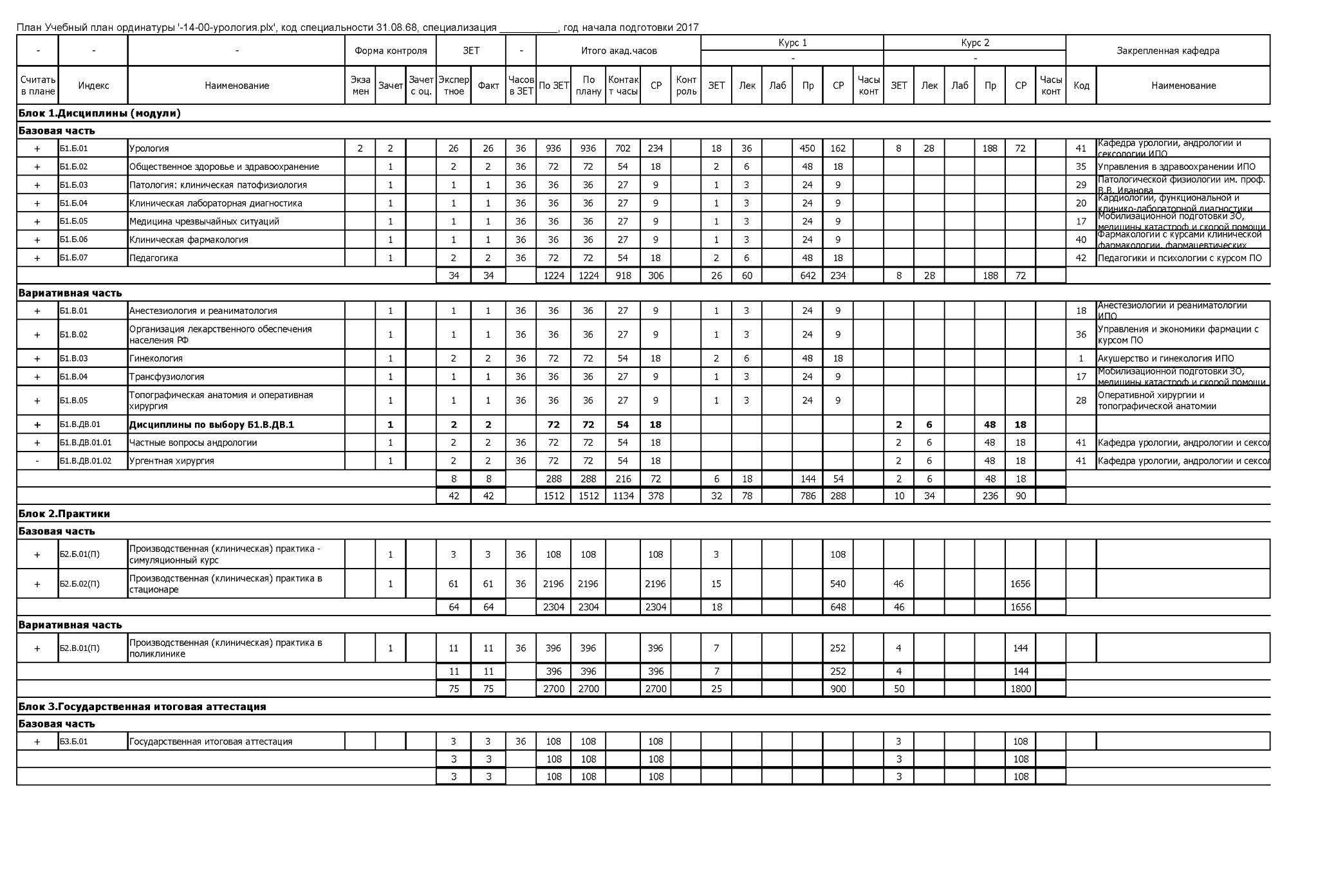 ВИДЫ ПРОФЕССИОНАЛЬНОЙ ДЕЯТЕЛЬНОСТИ, ПРОФЕССИОНАЛЬНЫЕ ЗАДАЧИ И ПЕРЕЧЕНЬ КОМПЕТЕНЦИЙ ПО СПЕЦИАЛЬНОСТИ 31.08.68 «Урология ».3. Планируемые результаты обучения ПО СПЕЦИАЛЬНОСТИ31.08.68. «Урология»(ОРДИНАТУРА)Знать:Уметь:Владеть:4. ПЕРЕЧЕНЬ СТАНДАРТОВ И  ПРАКТИЧЕСКИХ УМЕНИЙ И НАВЫКОВ ПО СПЕЦИАЛЬНОСТИ.I	     –	профессионально ориентируется по данному вопросу.II	–	можетиспользоватьприобретенныенавыкиподруководствомспециалиста.III	–	может самостоятельно применять приобретенные навыки.Подпись заведующего кафедрой________________________________5. График прохождения ординатурыКлинический ординатор                                                                   Фарафонов И.Б. (ФИО)Руководитель клинической ординатуры    __________________ Капсаргин Ф.П. (ФИО)№п/пВид профессиональной деятельностиПрофессиональная задачаКод компетенцииКод компетенцииСодержание компетенций.      1-диагностика заболеваний и патологических состояний пациентов на основе владения пропедевтическими, лабораторными, инструментальными и иными методами исследования УК-1 готовность к абстрактному мышлению, анализу, синтезуготовность к абстрактному мышлению, анализу, синтезу2-организация и управление деятельностью медицинских организаций и их структурных подразделений 
создание в медицинских организациях и их структурных подразделениях благоприятных условий для пребывания пациентов и трудовой деятельности медицинского персонала с учетом требований техники безопасности и охраны труда УК-2 готовность к управлению коллективом, толерантно воспринимать социальные, этнические, конфессиональные и культурные различияготовность к управлению коллективом, толерантно воспринимать социальные, этнические, конфессиональные и культурные различия3-формирование у населения, пациентов и членов их семей мотивации, направленной на сохранение и укрепление своего здоровья и здоровья окружающих УК-3 готовность к участию в педагогической деятельности по программам среднего и высшего медицинского образования или среднего и высшего фармацевтического образования, а также по дополнительным профессиональным программам для лиц, имеющих среднее профессиональное или высшее образование в порядке, установленном федеральным органом исполнительной власти, осуществляющим функции по выработке государственной политики и нормативно-правовому регулированию в сфере здравоохраненияготовность к участию в педагогической деятельности по программам среднего и высшего медицинского образования или среднего и высшего фармацевтического образования, а также по дополнительным профессиональным программам для лиц, имеющих среднее профессиональное или высшее образование в порядке, установленном федеральным органом исполнительной власти, осуществляющим функции по выработке государственной политики и нормативно-правовому регулированию в сфере здравоохранения4профилактическая деятельностьпроведение сбора и медико-статистического анализа информации о показателях здоровья населения различных возрастно-половых групп, характеризующих состояние их здоровья 
предупреждение возникновения заболеваний среди населения путем проведения профилактических и противоэпидемических мероприятий ПК-1 готовность к осуществлению комплекса мероприятий, направленных на сохранение и укрепление здоровья и включающих в себя формирование здорового образа жизни, предупреждение возникновения и (или) распространения заболеваний, их раннюю диагностику, выявление причин и условий их возникновения и развития, а также направленных на устранение вредного влияния на здоровье человека факторов среды его обитанияготовность к осуществлению комплекса мероприятий, направленных на сохранение и укрепление здоровья и включающих в себя формирование здорового образа жизни, предупреждение возникновения и (или) распространения заболеваний, их раннюю диагностику, выявление причин и условий их возникновения и развития, а также направленных на устранение вредного влияния на здоровье человека факторов среды его обитания5профилактическая деятельностьпроведение профилактических медицинских осмотров, диспансеризации, диспансерного наблюдения ПК-2 готовность к проведению профилактических медицинских осмотров, диспансеризации и осуществлению диспансерного наблюдения за здоровыми и хроническими больнымиготовность к проведению профилактических медицинских осмотров, диспансеризации и осуществлению диспансерного наблюдения за здоровыми и хроническими больными6профилактическая деятельностьпредупреждение возникновения заболеваний среди населения путем проведения профилактических и противоэпидемических мероприятий ПК-3 готовность к проведению противоэпидемических мероприятий, организации защиты населения в очагах особо опасных инфекций, при ухудшении радиационной обстановки, стихийных бедствиях и иных чрезвычайных ситуацияхготовность к проведению противоэпидемических мероприятий, организации защиты населения в очагах особо опасных инфекций, при ухудшении радиационной обстановки, стихийных бедствиях и иных чрезвычайных ситуациях7профилактическая деятельностьпроведение сбора и медико-статистического анализа информации о показателях здоровья населения различных возрастно-половых групп, характеризующих состояние их здоровья ПК-4 готовность к применению социально-гигиенических методик сбора и медико-статистического анализа информации о показателях здоровья взрослых и подростковготовность к применению социально-гигиенических методик сбора и медико-статистического анализа информации о показателях здоровья взрослых и подростков8диагностическая деятельностьдиагностика неотложных состояний 
диагностика заболеваний и патологических состояний пациентов на основе владения пропедевтическими, лабораторными, инструментальными и иными методами исследования 
проведение медицинской экспертизы 
диагностика беременности ПК-5 готовность к определению у пациентов патологических состояний, симптомов, синдромов заболеваний, нозологических форм в соответствии с Международной статистической классификацией болезней и проблем, связанных со здоровьемготовность к определению у пациентов патологических состояний, симптомов, синдромов заболеваний, нозологических форм в соответствии с Международной статистической классификацией болезней и проблем, связанных со здоровьем9лечебная деятельностьоказание специализированной медицинской помощи ПК-6 готовность к ведению и лечению пациентов, нуждающихся в оказании урологической медицинской помощиготовность к ведению и лечению пациентов, нуждающихся в оказании урологической медицинской помощи10лечебная деятельностьоказание медицинской помощи при чрезвычайных ситуациях, в том числе участие в медицинской эвакуации ПК-7 готовность к оказанию медицинской помощи при чрезвычайных ситуациях, в том числе участию в медицинской эвакуацииготовность к оказанию медицинской помощи при чрезвычайных ситуациях, в том числе участию в медицинской эвакуации11реабилитационная деятельностьпроведение медицинской реабилитации и санаторно-курортного лечения ПК-8 готовность к применению природных лечебных факторов, лекарственной, немедикаментозной терапии и других методов у пациентов, нуждающихся в медицинской реабилитации и санаторно-курортном леченииготовность к применению природных лечебных факторов, лекарственной, немедикаментозной терапии и других методов у пациентов, нуждающихся в медицинской реабилитации и санаторно-курортном лечении12психолого-педагогическая деятельностьформирование у населения, пациентов и членов их семей мотивации, направленной на сохранение и укрепление своего здоровья и здоровья окружающих ПК-9 готовность к формированию у населения, пациентов и членов их семей мотивации, направленной на сохранение и укрепление своего здоровья и здоровья окружающихготовность к формированию у населения, пациентов и членов их семей мотивации, направленной на сохранение и укрепление своего здоровья и здоровья окружающих13организационно-управленческая деятельностьприменение основных принципов организации оказания медицинской помощи в медицинских организациях и их структурных подразделениях ПК-10 готовность к применению основных принципов организации и управления в сфере охраны здоровья граждан, в медицинских организациях и их структурных подразделенияхготовность к применению основных принципов организации и управления в сфере охраны здоровья граждан, в медицинских организациях и их структурных подразделениях14организационно-управленческая деятельностьорганизация и управление деятельностью медицинских организаций и их структурных подразделений ПК-11 готовность к участию в оценке качества оказания медицинской помощи с использованием основных медико-статистических показателейготовность к участию в оценке качества оказания медицинской помощи с использованием основных медико-статистических показателей15организационно-управленческая деятельностьведение учетно-отчетной документации в медицинской организации и ее структурных подразделениях 
организация и управление деятельностью медицинских организаций и их структурных подразделений ПК-12 готовность к организации медицинской помощи при чрезвычайных ситуациях, в том числе медицинской эвакуацииготовность к организации медицинской помощи при чрезвычайных ситуациях, в том числе медицинской эвакуацииСовременные классификации, клиническую симптоматику основных урологических заболеваний , их диагностику, лечение, профилактику, реабилитационные мероприятия Конституцию Российской Федерации; законы и иные нормативные правовые акты Российской Федерации в сфере здравоохранения организационно-управленческую структуру, планировать и прогнозировать деятельность, формы и методы работы учреждения, осуществлять подбор кадров, их расстановку и использовать в соответствии с квалификацией. Теоретические и практические основы специальности Конституцию Российской Федерации 
Законы и иные нормативные правовые акты Российской Федерации в сфере здравоохранения, защиты прав потребителей и санитарно-эпидемиологического благополучия населения 
Основы функционирования бюджетно-страховой медицины и добровольного медицинского страхования, обеспечения санитарно-профилактической и лекарственной помощи населению Современные методы профилактики, диагностики, лечения и реабилитации больных по профилю урология 
Основы экспертизы временной нетрудоспособности и медико-социальной экспертизы и порядок их проведения Правила действий при обнаружении больного с признаками особо опасных инфекций, ВИЧ-инфекции Принципы планирования деятельности и отчетности урологической службы 
Основы экспертизы временной нетрудоспособности и медико-социальной экспертизы и порядок их проведения Нормативные правовые документы, регламентирующие деятельность учреждений здравоохранения 
современные методы профилактики, диагностики, лечения и реабилитации больных по профилю урология 
теоретические аспекты всех нозологий как по профилю урология, так и других самостоятельных клинических дисциплин, их этиологию, патогенез, клиническую симптоматику, особенности течения 
общие принципы и основные методы клинической, инструментальной и лабораторной диагностики функционального состояния органов и систем человеческого организма 
принципы комплексного лечения основных урологических заболеваний 
правила оказания неотложной медицинской помощи урологическим больным 
Основы экспертизы временной нетрудоспособности и медико-социальной экспертизы и порядок их проведения Организацию урологической службы, структуру, штаты и оснащение учреждений здравоохранения урологического профиля 
клиническую симптоматику основных урологических заболеваний в различных возрастных группах, их диагностику, лечение и профилактику.
клиническую симптоматику пограничных состояний и заболеваний, оказывающих вторичное влияние на органы мочеполовой системы. 
возможности, показания, противопоказания и осложнения специальных диагностических методов исследования в урологии (ультразвуковые, рентгеновские, включая контрастные, радионуклидные, эндоскопические, уродинамические). 
принципы подготовки больных к операции и ведения послеоперационного периода, профилактики послеоперационных осложнений.
принципы лекарственной терапии урологических заболеваний, современные лекарственные средства, механизмы их действия, дозировку, побочные эффекты, осложнения, их терапию и профилактику. Оборудование операционной, эндоскопического кабинета, палаты интенсивной терапии, особенности работы и технику безопасности при эксплуатации аппаратуры. Вопросы организации и деятельности медицины катастроф. Применение диетотерапии, физиолечения и лечебной физкультуры в урологической практике, показания, противопоказания и места санаторно-курортного лечения урологических больных. Формы и методы санитарного просвещения. Принципы планирования деятельности и отчетности урологической службы Основы экспертизы временной нетрудоспособности и медико-социальной экспертизы и порядок их проведения Вопросы организации и деятельности медицины катастроф.
основы организации лечебно-профилактической помощи в больницах и амбулаторно-поликлинических учреждениях, скорой и неотложной медицинской помощи, службы медицины катастроф, санитарно-эпидемиологической службы, организационно-экономические основы деятельности учреждений здравоохранения и медицинских работников в условиях бюджетно-страховой медицины Проводить анализ клинических синдромов и симптомов с учетом данных лабораторных исследований Управлять коллективом, толерантно воспринимать социальные, этнические, конфессиональные и культурные различия Анализировать научно-медицинскую информацию, использовать отечественный и зарубежный опыт по тематике исследования; анализировать проблемы общей патологии и критически оценивать современные теоретические концепции и направления в медицине. Уметь применять Конституцию Российской Федерации в урологической практике
Уметь применять Законы и иные нормативные правовые акты Российской Федерации в сфере здравоохранения, защиты прав потребителей и санитарно-эпидемиологического благополучия населения 
Уметь применять основные правила функционирования бюджетно-страховой медицины и добровольного медицинского страхования, обеспечения санитарно-профилактической и лекарственной помощи населению Уметь применять современные методы профилактики, диагностики, лечения и реабилитации больных по профилю урология
Уметь применять основы экспертизы временной нетрудоспособности и медико-социальной экспертизы и порядок их проведения Уметь применять правила действий при обнаружении больного с признаками особо опасных инфекций, ВИЧ-инфекции Уметь использовать основные принципы планирования деятельности и отчетности урологической службы
Уметь применять основы экспертизы временной нетрудоспособности и медико-социальной экспертизы и порядок их проведения Уметь применять нормативные правовые документы, регламентирующие деятельность учреждений здравоохранения
Уметь применять современные методы профилактики, диагностики, лечения и реабилитации больных по профилю урология 
Уметь использовать теоретические аспекты всех нозологий как по профилю урология, так и других самостоятельных клинических дисциплин, их этиологию, патогенез, клиническую симптоматику, особенности течения 
Уметь применять общие принципы и основные методы клинической, инструментальной и лабораторной диагностики функционального состояния органов и систем человеческого организма
Знать принципы комплексного лечения основных урологических заболеваний 
Уметь использовать правила оказания неотложной медицинской помощи урологическим больным 
Уметь применять основы экспертизы временной нетрудоспособности и медико-социальной экспертизы и порядок их проведения Уметь применять знания по организации урологической службы, структуре, штатам и оснащению учреждений здравоохранения урологического профиля 
уметь определять клиническую симптоматику основных урологических заболеваний в различных возрастных группах, их диагностику, лечение и профилактику 
уметь определять клиническую симптоматику пограничных состояний и заболеваний, оказывающих вторичное влияние на органы мочеполовой системы 
уметь оценивать возможности, показания, противопоказания и осложнения специальных диагностических методов исследования в урологии (ультразвуковые, рентгеновские, включая контрастные, радионуклидные, эндоскопические, уродинамические) 
уметь использовать правила подготовки больных к операции и ведения послеоперационного периода, профилактики послеоперационных осложнений 
уметь применять принципы лекарственной терапии урологических заболеваний, современные лекарственные средства, механизмы их действия, дозировку, побочные эффекты, осложнения, их терапию и профилактику 
уметь пользоваться оборудованием операционной, эндоскопического кабинета, палаты интенсивной терапии, особенности работы и технику безопасности при эксплуатации аппаратуры Уметь организовать деятельность медицины катастроф Уметь применять правила диетотерапии, физиолечения и лечебной физкультуры в урологической практике, показания, противопоказания и места санаторно-курортного лечения урологических больных. Уметь применять формы и методы санитарного просвещения Уметь применять принципы планирования деятельности и отчетности урологической службы Уметь проводить экспертизу временной нетрудоспособности, медико-социальную экспертизу Уметь организовать деятельность медицины катастроф 
уметь организовать оказание лечебно-профилактической помощи в больницах и амбулаторно-поликлинических учреждениях, скорой и неотложной медицинской помощи, службы медицины катастроф, санитарно-эпидемиологической службы, организационно-экономические основы деятельности учреждений здравоохранения и медицинских работников в условиях бюджетно-страховой медицины Навыками системного подхода к анализу данных лабораторных и инструментальных исследований Основами применения на практике законов и иных нормативно-правовых актов Российской Федерации в сфере здравоохранения Анализом теоретических и экспериментальных результатов современных теоретических концепций и направлений в медицине. Владеть Конституцией Российской Федерации
Владеть навыками применения Законов и иных нормативных правовых актов Российской Федерации в сфере здравоохранения, защиты прав потребителей и санитарно-эпидемиологического благополучия населения 
Владеть основами функционирования бюджетно-страховой медицины и добровольного медицинского страхования, обеспечения санитарно-профилактической и лекарственной помощи населению Владеть современными методами профилактики, диагностики, лечения и реабилитации больных по профилю урология
Владеть основами экспертизы временной нетрудоспособности и медико-социальной экспертизы и порядок их проведения Владеть навыками применения правил действий при обнаружении больного с признаками особо опасных инфекций, ВИЧ-инфекции Владеть принципами планирования деятельности и отчетности урологической службы
Владеть основами экспертизы временной нетрудоспособности и медико-социальной экспертизы и порядок их проведения Владеть навыками использования нормативных правовых документов, регламентирующих деятельность учреждений здравоохранения
Владеть навыками применения современных методов профилактики, диагностики, лечения и реабилитации больных по профилю урология 
Владеть навыками применения теоретических аспектов всех нозологий как по профилю урология, так и других самостоятельных клинических дисциплин, их этиологию, патогенез, клиническую симптоматику, особенности течения 
Владеть навыками использования общих принципов и основных методов клинической, инструментальной и лабораторной диагностики функционального состояния органов и систем человеческого организма
Владеть принципами комплексного лечения основных урологических заболеваний 
Владеть правилами оказания неотложной медицинской помощи урологическим больным 
Владеть основами экспертизы временной нетрудоспособности и медико-социальной экспертизы и порядок их проведения Владеть навыками организации урологической службы, структуры, штатов и оснащения учреждений здравоохранения урологического профиля 
владеть навыками выявления клинических симптомов основных урологических заболеваний в различных возрастных группах, их диагностику, лечение и профилактику 
владеть навыками выявления клинической симптоматики пограничных состояний и заболеваний, оказывающих вторичное влияние на органы мочеполовой системы 
владеть навыками выполнения специальных диагностических методов исследования в урологии (ультразвуковые, рентгеновские, включая контрастные, радионуклидные, эндоскопические, уродинамические) 
владетьправилами подготовки больных к операции и ведения послеоперационного периода, профилактики послеоперационных осложнений 
владеть принципами лекарственной терапии урологических заболеваний, современные лекарственные средства, механизмы их действия, дозировку, побочные эффекты, осложнения, их терапию и профилактику 
владеть навыками использования оборудования операционной, эндоскопического кабинета, палаты интенсивной терапии, особенности работы и технику безопасности при эксплуатации аппаратуры Владеть навыками организации деятельности медицины катастроф Владеть основными принципами диетотерапии, физиолечения и лечебной физкультуры в урологической практике, показаниями, противопоказаниями и правилами санаторно-курортного лечения урологических больных. Владеть методами санитарного просвещения Владеть принципами планирования деятельности и отчетности урологической службы Владеть основами экспертизы временной нетрудоспособности и медико-социальной экспертизы и порядоком их проведения Владеть навыками организации деятельности медицины катастроф 
владеть навыками организации лечебно-профилактической помощи в больницах и амбулаторно-поликлинических учреждениях, скорой и неотложной медицинской помощи, службы медицины катастроф, санитарно-эпидемиологической службы, организационно-экономические основы деятельности учреждений здравоохранения и медицинских работников в условиях бюджетно-страховой медицины №п/пПрактические навыки согласно образовательному стандарту специальностиКол-воКол-воСтандарт выполненияФ.И.О. и подписьруководителя№п/пПрактические навыки согласно образовательному стандарту специальностиВсегоВ т.ч. самостоятельноСтандарт выполненияФ.И.О. и подписьруководителя1Полное клиническое обследование больного по всем органам и системам: анамнез, осмотр, перкуссия, пальпация, аускультация, включая исследования:центральной и периферической нервной системы (состояние сознания);органы чувств, полости рта, глотки;кожных покровов;периферического кровообращения;молочных желез;наружных половых органов;пальцевое ректальное исследование.150140III2Сформулировать и обосновать предварительный диагноз.150140III3Составить план исследования больного.150140III4Составить план лечения с учетом предварительного диагноза.150140III5Сформулировать полный диагноз, провести необходимую дифференциальную диагностику.150140III6Определение признаков клинической и биологической смерти.3015III7Оценка клинических анализов крови, мочи, биохимических анализов крови, эякулята, секрета предстательной железы.200140III8Время свертываемости, АЧТВ, протромбиновый индекс.150130III9Оценка показателей электролитного и кислотно-щелочного баланса крови.150140III10Оценка результатов серологического исследования (РА, РСК, РНГА, РТГА), антигенов гепатита.150140III11Оценка лабораторных исследований:- анализа мочи (проба Нечипоренко, проба Зимницкого);- пробы Реберга;- посева мочи и крови;- трехстаканная проба мочи;- гликемического профиля;- теста толерантности к глюкозе;- эякулята;- секрета предстательной железы;- соскоба из уретры;- простатспецифического антигена.30010020015010050505040200290901801408040404030190III12Оценка гормональных исследований крови (ТТГ, Т3, Т4, катехоламины, ренин, альдостерон, тестостерон).5040III13Иммунохимическое исследование (иммуноглобулины).3020III14Анализ рентгенограмм при урологических заболеваниях:- обзорная урография;- экскреторная урография;- антеградная пиелография;- ретроградная пиелография;- восходящая, микционная цистография;- восходящая, микционнаяуретрография;- кавернозография.1503002001501001001005014029019014090909040III15Специальные исследования:- уретроскопия, цистоскопия;- компьютерная томография;- УЗИ почек, мочевого пузыря, предстательной железы, органов мошонки;- биопсия лимфатических узлов, почек, предстательной железы, яичка, мочевого пузыря;- магнитно-резонансная томография;- радиоизотопная нефросцинтиграфия, остеосцинтиграфия;- изотопная ренография;- урофлоуметрия;     15010030025020010050300140902902401909040290III16Определение группы крови, резус-фактора.10060III17Закрытый массаж сердца, искусственная вентиляция легких «рот в рот».53III18Пальцевое ректальное исследование.9090III19Методы экстракорпоральной детоксикации крови (гемодиа-лиз, гемосорбция, плазмаферез).83II20Первая врачебная помощь при неотложных состояниях:-	обморок.-	гипертонический криз,-	стенокардия,-	инфаркт миокарда,-	отек легких,-	тромбоэмболия легочной артерии,-	приступ бронхиальной астмы, астматический статус,-	острая дыхательная недостаточность,-	шок (кардиогенный, анафилактический),-	почечная колика,-	кома гипергликемическая, гипогликемическая, анеми-ческая, мозговая, неясная,-	острые аллергические реакции,-	ОНМК,-	острые заболевания органов брюшной полости,-	синдром дегидратации,-	психомоторное возбуждение различного генеза.5105311211200211315493211111190111213III21Диагностические и лечебные манипуляции:- получение секрета предстательной железы;- катетеризация мочевого пузыря, мочеточника;- уретроскопия, цистоскопия, уретероскопия;- урофлоуметрия;- биопсия почек, мочевого пузыря, предстательной железы, органов мошонки;15030015030010014029514029590III22- нефростомия;8060III23- нефрэктомия;505II24- эпицистостомия;305       III25- цистолитомия;355II26- вскрытие абсцесса простаты;155III27- оперативное лечение мочекаменной болезни;808II28- оперативное лечение травм мочеполовой системы;305II29- оперативное лечение опухолей мочеполовой системы;305II30- оперативное лечение при травме мочевых путей в ходе акушерско-гинекологических операций;153II31- оперативное лечение недержания мочи;203II32- оперативное лечение туберкулеза мочеполовых органов;103II33- трансуретральная коагуляция опухоли мочевого пузыря;105II34- трансуретральная резекция опухоли мочевого пузыря;103II35- трансуретральная резекция предстательной железы;305II36- дистанционная литотрипсия;9080III37- контактнаялитотрипсия камней мочевыводящих путей.3010II№Название разделаМесто работыМесто работыПродолжительность Продолжительность Продолжительность Кол-во часовФорма контроля№Название разделаМесто работыМесто работыНачалоОкончание Окончание Форма контроля123345561 курс1 курс1 курс1 курс1 курс1 курс1 курс1 курс1 курсДисциплины. Базовая частьДисциплины. Базовая частьДисциплины. Базовая частьДисциплины. Базовая частьДисциплины. Базовая частьДисциплины. Базовая частьДисциплины. Базовая частьДисциплины. Базовая частьДисциплины. Базовая часть1Урология(Организация урологической помощи населению, Физиология и анатомия мочеполовых органов, Семиотика и методы диагностики, Методы лечения в урологии, Фтизиоурология, Андрология, Инвазивные ультразвуковые методы лечения в урологии, Уроонкология, Урогинекология)Кафедра урологии ККБ№1НУЗ "ДОРОЖНАЯ КЛИНИЧЕСКАЯ БОЛЬНИЦА"БСМП Кафедра урологии ККБ№1НУЗ "ДОРОЖНАЯ КЛИНИЧЕСКАЯ БОЛЬНИЦА"БСМП 1.09.1702.10.1701.11.1705.04.1830.09.1731.10.1728.12.177.06.1830.09.1731.10.1728.12.177.06.18648Экзамен2«Медицина ЧС»Кафедра мобилизационной подготовки ЗО, медицины катастроф и скорой помощиКафедра мобилизационной подготовки ЗО, медицины катастроф и скорой помощиВ соответствии с расписаниемВ соответствии с расписаниемВ соответствии с расписанием36Зачет3«ОЗиЗ»Кафедра управления в здравоохранении ИПОКафедра управления в здравоохранении ИПОВ соответствии с расписаниемВ соответствии с расписаниемВ соответствии с расписанием72Зачет4«Педагогика»Кафедра педагогики и психологии с курсом ПОКафедра педагогики и психологии с курсом ПОВ соответствии с расписаниемВ соответствии с расписаниемВ соответствии с расписанием72Зачет5«Патология: клиническая патофизиология»Кафедра патологической физиологии им. Проф. В В. ИвановаКафедра патологической физиологии им. Проф. В В. ИвановаВ соответствии с расписаниемВ соответствии с расписаниемВ соответствии с расписанием36Зачет6«Клиническая лабораторная диагностика»Кафедра клинико-лабораторной диагностики ПОКафедра клинико-лабораторной диагностики ПОВ соответствии с расписаниемВ соответствии с расписаниемВ соответствии с расписанием36Зачет7«Клиническая фармакология»Кафедра фармакологии с курсами клинической фармакологии, фармацевтической технологии и курсом ПОКафедра фармакологии с курсами клинической фармакологии, фармацевтической технологии и курсом ПОВ соответствии с расписаниемВ соответствии с расписаниемВ соответствии с расписанием36ЗачетДисциплины. Вариативная часть Дисциплины. Вариативная часть Дисциплины. Вариативная часть Дисциплины. Вариативная часть Дисциплины. Вариативная часть Дисциплины. Вариативная часть Дисциплины. Вариативная часть Дисциплины. Вариативная часть Дисциплины. Вариативная часть 8«Анестезиология и реаниматология»Кафедра анестезиологии и реаниматологии ИПОКафедра анестезиологии и реаниматологии ИПОВ соответствии с расписаниемВ соответствии с расписаниемВ соответствии с расписанием36Зачет9«Организация лекарственного обеспечения населения РФ»Кафедра управления и экономики фармации с курсом ПОКафедра управления и экономики фармации с курсом ПОВ соответствии с расписаниемВ соответствии с расписаниемВ соответствии с расписанием36Зачет10«Онкология»Кафедра онкологии и лучевой терапии с курсом ПОКафедра онкологии и лучевой терапии с курсом ПОВ соответствии с расписаниемВ соответствии с расписаниемВ соответствии с расписанием36Зачет11«Трансфузиология»Кафедра мобилизационной подготовки ЗО, медицины катастроф и скорой помощиКафедра мобилизационной подготовки ЗО, медицины катастроф и скорой помощиВ соответствии с расписаниемВ соответствии с расписаниемВ соответствии с расписанием36Зачет12Дисциплина по выбору: Ургентная хирургия Кафедра урологии ККБ№1В соответствии с расписаниемВ соответствии с расписаниемВ соответствии с расписаниемВ соответствии с расписанием72ЗачетПрактикаПрактикаПрактикаПрактикаПрактикаПрактикаПрактикаПрактикаПрактика 13Обучающий симуляционный курс                   В соответствии с расписанием                   В соответствии с расписанием                   В соответствии с расписанием                   В соответствии с расписанием                   В соответствии с расписанием    108        Зачет14Стационар-практика. Отделение урологииККБ 1Отделение урологии01.09.201701.09.201701.11.201701.11.2017324Диф. зачет16ПоликлиникаПо распределению02.11.201702.11.201730.12.201730.12.2017144Диф. зачет18Стационар – практика. Отделение Урологии БСМП Отделение урологии30.03.201830.03.201801.06.201801.06.201838019Стационар – практика. Отделение УрологииККБ 1Отделение урологии02.06.201802.06.201801.08.201801.08.201814420Стационар – практика. Дежурство по приемному отделению (4 дежурства в месяц)БСМПСогласно графику дежурствСогласно графику дежурствИтого практикиИтого практики(1100)2 курс2 курс2 курс2 курс2 курс2 курс2 курс2 курс2 курсДисциплины. Базовая часть. Дисциплины. Базовая часть. Дисциплины. Базовая часть. Дисциплины. Базовая часть. Дисциплины. Базовая часть. Дисциплины. Базовая часть. Дисциплины. Базовая часть. Дисциплины. Базовая часть. Дисциплины. Базовая часть. 21Урология (Инвазивные ультразвуковые методы лечения в урологии, Уроонкология, Урогинекология)Кафедра внутренних болезней №2 ККБ№101.09.1801.06.1901.09.1801.06.1901.09.1801.06.1925.09.1814.06.19288ЭкзаменПрактика.Практика.Практика.Практика.Практика.Практика.Практика.Практика.Практика.22Стационар – практика. УрологииКафедра урологии ДКБ01.09.1801.09.1827.10.1827.10.18324Диф зачет23Поликлиника По распределению28.11.1828.11.1828.12.1828.12.18144Диф. Зачет24Стационар – практика. Отделение урологииКафедра урологии ККОД12.01.1912.01.1926.03.1926.03.19380Диф. Зачет25Стационар–практика. УрологииБСМП, отделение урологии, 7 этаж27.03.1927.03.1931.05.1931.05.19324Диф. Зачет27Стационар – практика. Дежурство по приемному отделению (4 дежурства в месяц)БСМП№1Согласно графику дежурствСогласно графику дежурствИтого практикаИтого практика(1800)28ГИА15.06.1915.06.1928.06.1928.06.19108Экзамен 